ПОЛОЖЕНИЕо проведении открытого турнира СБЛ по баскетболу 3х3 на «КУБОК КАРАСЯ» ЦЕЛИ И ЗАДАЧИ СОРЕВНОВАНИЙ.- популяризация и развитие массового «баскетбола 3х3» как вида спорта на территории Саратовской области;- вовлечение молодежи в активное занятие спортом;- расширение содержания спортивно-массовых мероприятий под эгидой СБЛ.ОРГАНИЗАТОРЫ СОРЕВНОВАНИЙ.Общее руководство по организации и проведению соревнований осуществляет НП «Саратовская Баскетбольная Лига». Главный судья соревнований – Гусев И.А., главный секретарь (судья ВК) – Бузилова А.А.ТРЕБОВАНИЯ К УЧАСТНИКАМИ УСЛОВИЯ ИХ ДОПУСКА.К участию в соревнованиях допускаются спортсмены по следующим возрастным категориям, соответственно возрасту на момент проведения соревнований:- Юноши 10+ (10-11 лет)- Юноши 12+ (12-13 лет)- Девушки до 14 лет (13 лет включительно)- Мужчины 14+ (14-35 лет)- Женщины 14+ (14-35 лет)- Ветераны микс 35+ (возможны смешанные команды мужчин и женщин)Состав команды: 4 игрока (присутствие тренера возможно только в следующих возрастных категориях: юноши 10+, юноши 12+, девушки до 14 лет).Допуск участников и распределение по группам осуществляет ГСК соревнований.МЕСТО И СРОКИ ПРОВЕДЕНИЯ.Место: Соревнования проводятся на территории студенческого городка СГУ (баскетбольные площадки) по адресу: г. Саратов, Астраханская, 83, телефон +7(967)500-35-44.Сроки проведения: 24 августа 2019 г. - 25 августа 2019 г.ПРАВИЛА ПРОВЕДЕНИЯ СОРЕВНОВАНИЙСоревнования проводятся в соответствии с Официальными Правилами ФИБА 3х3 2019*. Система проведения соревнований будет определена на заседании мандатной комиссии, далее МК (по завершению процесса регистрации команд-участниц), в зависимости от количества команд в каждой возрастной категории. О месте и времени проведения МК будет сообщено дополнительно.* Ст. 2 Правил упразднена для категорий "Юноши 10+", "Юноши 12+", "Девушки до 14 лет".ФИНАНСОВЫЕ РАСХОДЫ.Расходы, связанные с участием в соревнованиях (заявочный взнос, проезд, питание) несут командирующие организации; либо физические лица, представляющие команды.Медицинское обслуживание соревнований, работа судейской бригады, награждение победителей  - обеспечивает принимающая сторона.ЗАЯВКИ НА УЧАСТИЕ.Вся информация по регистрации команд находится в группе Вконтакте «Саратовская Баскетбольная Лига» - https://vk.com/sarbl64В день МК каждая команда предоставляет заявку на бумажном носителе (1 экз.), заверенную врачом (либо, предоставляет медицинские справки, на каждого игрока в отдельности). Иногородним командам, не имеющим возможность присутствовать на МК, следует прислать заявку на электронную почту  Гл. секретаря.По всем вопросам, связанным с процедурой допуска игроков и процессом регистрации участников – обращайтесь: Гл. Секретарь соревнований – Бузилова А.А. (+7-967-500-35-44, a.buzilova@mail.ru)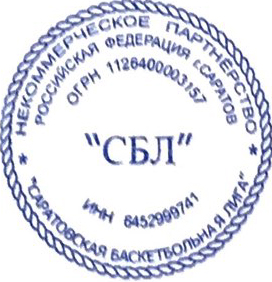 «УТВЕРЖДАЮ»Президент НП «Саратовская Баскетбольная Лига»